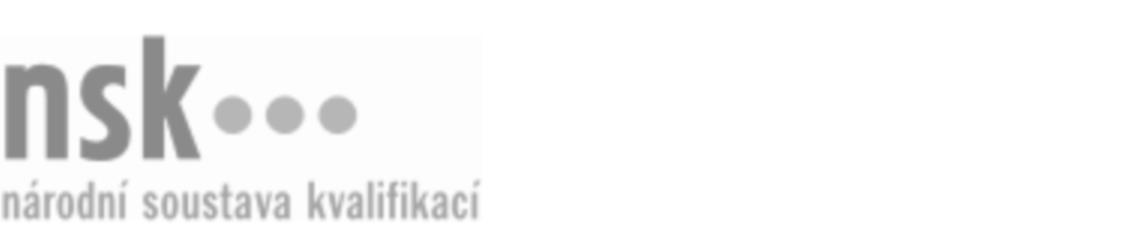 Kvalifikační standardKvalifikační standardKvalifikační standardKvalifikační standardKvalifikační standardKvalifikační standardKvalifikační standardKvalifikační standardPracovník/pracovnice pro bezvýkopové technologie (kód: 36-139-H) Pracovník/pracovnice pro bezvýkopové technologie (kód: 36-139-H) Pracovník/pracovnice pro bezvýkopové technologie (kód: 36-139-H) Pracovník/pracovnice pro bezvýkopové technologie (kód: 36-139-H) Pracovník/pracovnice pro bezvýkopové technologie (kód: 36-139-H) Pracovník/pracovnice pro bezvýkopové technologie (kód: 36-139-H) Pracovník/pracovnice pro bezvýkopové technologie (kód: 36-139-H) Autorizující orgán:Ministerstvo průmyslu a obchoduMinisterstvo průmyslu a obchoduMinisterstvo průmyslu a obchoduMinisterstvo průmyslu a obchoduMinisterstvo průmyslu a obchoduMinisterstvo průmyslu a obchoduMinisterstvo průmyslu a obchoduMinisterstvo průmyslu a obchoduMinisterstvo průmyslu a obchoduMinisterstvo průmyslu a obchoduMinisterstvo průmyslu a obchoduMinisterstvo průmyslu a obchoduSkupina oborů:Stavebnictví, geodézie a kartografie (kód: 36)Stavebnictví, geodézie a kartografie (kód: 36)Stavebnictví, geodézie a kartografie (kód: 36)Stavebnictví, geodézie a kartografie (kód: 36)Stavebnictví, geodézie a kartografie (kód: 36)Stavebnictví, geodézie a kartografie (kód: 36)Týká se povolání:Operátor strojů a zařízení pro bezvýkopové technologieOperátor strojů a zařízení pro bezvýkopové technologieOperátor strojů a zařízení pro bezvýkopové technologieOperátor strojů a zařízení pro bezvýkopové technologieOperátor strojů a zařízení pro bezvýkopové technologieOperátor strojů a zařízení pro bezvýkopové technologieOperátor strojů a zařízení pro bezvýkopové technologieOperátor strojů a zařízení pro bezvýkopové technologieOperátor strojů a zařízení pro bezvýkopové technologieOperátor strojů a zařízení pro bezvýkopové technologieOperátor strojů a zařízení pro bezvýkopové technologieOperátor strojů a zařízení pro bezvýkopové technologieKvalifikační úroveň NSK - EQF:333333Odborná způsobilostOdborná způsobilostOdborná způsobilostOdborná způsobilostOdborná způsobilostOdborná způsobilostOdborná způsobilostNázevNázevNázevNázevNázevÚroveňÚroveňOrientace ve stavebních výkresech a dokumentaciOrientace ve stavebních výkresech a dokumentaciOrientace ve stavebních výkresech a dokumentaciOrientace ve stavebních výkresech a dokumentaciOrientace ve stavebních výkresech a dokumentaci33Příprava staveniště pro bezvýkopovou technologii a jeho zabezpečeníPříprava staveniště pro bezvýkopovou technologii a jeho zabezpečeníPříprava staveniště pro bezvýkopovou technologii a jeho zabezpečeníPříprava staveniště pro bezvýkopovou technologii a jeho zabezpečeníPříprava staveniště pro bezvýkopovou technologii a jeho zabezpečení33Provádění průzkumů vodovodů a kanalizací, včetně čištěníProvádění průzkumů vodovodů a kanalizací, včetně čištěníProvádění průzkumů vodovodů a kanalizací, včetně čištěníProvádění průzkumů vodovodů a kanalizací, včetně čištěníProvádění průzkumů vodovodů a kanalizací, včetně čištění33Vyhodnocení stavebnětechnického stavu trubních vedení a návrh opatření, způsobu opravy nebo sanaceVyhodnocení stavebnětechnického stavu trubních vedení a návrh opatření, způsobu opravy nebo sanaceVyhodnocení stavebnětechnického stavu trubních vedení a návrh opatření, způsobu opravy nebo sanaceVyhodnocení stavebnětechnického stavu trubních vedení a návrh opatření, způsobu opravy nebo sanaceVyhodnocení stavebnětechnického stavu trubních vedení a návrh opatření, způsobu opravy nebo sanace33Diagnostika netlakových a tlakových trubních vedeníDiagnostika netlakových a tlakových trubních vedeníDiagnostika netlakových a tlakových trubních vedeníDiagnostika netlakových a tlakových trubních vedeníDiagnostika netlakových a tlakových trubních vedení33Přípravné práce pro průzkum a bezvýkopové opravy podzemních sítíPřípravné práce pro průzkum a bezvýkopové opravy podzemních sítíPřípravné práce pro průzkum a bezvýkopové opravy podzemních sítíPřípravné práce pro průzkum a bezvýkopové opravy podzemních sítíPřípravné práce pro průzkum a bezvýkopové opravy podzemních sítí33Příprava materiálů pro bezvýkopové technologiePříprava materiálů pro bezvýkopové technologiePříprava materiálů pro bezvýkopové technologiePříprava materiálů pro bezvýkopové technologiePříprava materiálů pro bezvýkopové technologie33Provedení bezvýkopové opravy nebo sanace potrubí vhodnou metodouProvedení bezvýkopové opravy nebo sanace potrubí vhodnou metodouProvedení bezvýkopové opravy nebo sanace potrubí vhodnou metodouProvedení bezvýkopové opravy nebo sanace potrubí vhodnou metodouProvedení bezvýkopové opravy nebo sanace potrubí vhodnou metodou33Řízené horizontální vrtáníŘízené horizontální vrtáníŘízené horizontální vrtáníŘízené horizontální vrtáníŘízené horizontální vrtání33Pokládka potrubí metodou pluhování v nezpevněných plocháchPokládka potrubí metodou pluhování v nezpevněných plocháchPokládka potrubí metodou pluhování v nezpevněných plocháchPokládka potrubí metodou pluhování v nezpevněných plocháchPokládka potrubí metodou pluhování v nezpevněných plochách33Provedení výstavby nových trubních vedení bezvýkopovými technologiemiProvedení výstavby nových trubních vedení bezvýkopovými technologiemiProvedení výstavby nových trubních vedení bezvýkopovými technologiemiProvedení výstavby nových trubních vedení bezvýkopovými technologiemiProvedení výstavby nových trubních vedení bezvýkopovými technologiemi33Kontrola provedených prací kamerou a zkoušky těsnostiKontrola provedených prací kamerou a zkoušky těsnostiKontrola provedených prací kamerou a zkoušky těsnostiKontrola provedených prací kamerou a zkoušky těsnostiKontrola provedených prací kamerou a zkoušky těsnosti33Ošetřování a údržba strojů a zařízení pro bezvýkopové technologieOšetřování a údržba strojů a zařízení pro bezvýkopové technologieOšetřování a údržba strojů a zařízení pro bezvýkopové technologieOšetřování a údržba strojů a zařízení pro bezvýkopové technologieOšetřování a údržba strojů a zařízení pro bezvýkopové technologie33Pracovník/pracovnice pro bezvýkopové technologie,  28.03.2024 16:33:03Pracovník/pracovnice pro bezvýkopové technologie,  28.03.2024 16:33:03Pracovník/pracovnice pro bezvýkopové technologie,  28.03.2024 16:33:03Pracovník/pracovnice pro bezvýkopové technologie,  28.03.2024 16:33:03Strana 1 z 2Strana 1 z 2Kvalifikační standardKvalifikační standardKvalifikační standardKvalifikační standardKvalifikační standardKvalifikační standardKvalifikační standardKvalifikační standardPlatnost standarduPlatnost standarduPlatnost standarduPlatnost standarduPlatnost standarduPlatnost standarduPlatnost standarduStandard je platný od: 21.10.2022Standard je platný od: 21.10.2022Standard je platný od: 21.10.2022Standard je platný od: 21.10.2022Standard je platný od: 21.10.2022Standard je platný od: 21.10.2022Standard je platný od: 21.10.2022Pracovník/pracovnice pro bezvýkopové technologie,  28.03.2024 16:33:03Pracovník/pracovnice pro bezvýkopové technologie,  28.03.2024 16:33:03Pracovník/pracovnice pro bezvýkopové technologie,  28.03.2024 16:33:03Pracovník/pracovnice pro bezvýkopové technologie,  28.03.2024 16:33:03Strana 2 z 2Strana 2 z 2